Publicado en Olite el 06/03/2017 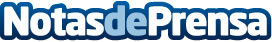 Presentada la 'nueva cara' de Santa María de Olite, Navarra, después de su restauraciónLa restauración de la portada de iglesia de Santa María la Real, en Olite, que tuvo un coste total superior a los 600.000 euros, fue sufragada por el Govierno de Navarra y la Fundación Gondra BarandiaránDatos de contacto:Nota de prensa publicada en: https://www.notasdeprensa.es/presentada-la-nueva-cara-de-santa-maria-de Categorias: Artes Visuales Navarra http://www.notasdeprensa.es